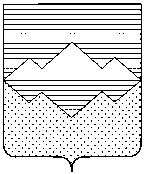 СОБРАНИЕ ДЕПУТАТОВСАТКИНСКОГО МУНИЦИПАЛЬНОГО РАЙОНАЧЕЛЯБИНСКОЙ ОБЛАСТИРЕШЕНИЕот  28.11.2012 г   №  401/40г. Сатка«Об утверждении Положения о системе налогообложения в виде единого налога на вмененный доход для отдельных видов деятельности на территории Саткинского муниципального района в новой редакции»          В целях приведения нормативных правовых актов Саткинского муниципального района в соответствии с п.1, 4 ст.5 Главы 1 Налогового кодекса РФ (часть первая), Главой 26.3 Налогового кодекса РФ (часть вторая), п.2 ч.1 ст. 15 Федерального закона от 06.10.2003 года №131-ФЗ «Об общих принципах организации местного самоуправления в Российской Федерации» (в ред. от 16.10.2012 года), Уставом Саткинского муниципального района, утвержденным решением Собрания депутатов Саткинского муниципального района от 26.08.2005 года №37/5 (в ред. от 07.09.2011 года) СОБРАНИЕ ДЕПУТАТОВ САТКИНСКОГО МУНИЦИПАЛЬНОГО РАЙОНА РЕШАЕТ:1. Утвердить Положение о системе налогообложения в виде единого налога на вмененный доход для отдельных видов деятельности на территории Саткинского муниципального района в новой редакции (приложение 1).2. Признать утратившими силу:– решение Собрания депутатов Саткинского муниципального района от 25.06.2008 года №402/40 «Об утверждении Положения «о системе налогообложения в виде единого налога на вмененный доход для отдельных видов деятельности на территории Саткинского муниципального района»;– решение Собрания депутатов Саткинского муниципального района от 29.10.2008 года №460/44 «О внесении изменений	 и дополнений в Положение «О системе налогообложения в виде единого налога на вмененный доход для отельных видов деятельности на территории Саткинского муниципального района»;– решение Собрания депутатов Саткинского муниципального района от 24.12.2008 года №488/47 «О внесении изменений	 и дополнений в Положение «О системе налогообложения в виде единого налога на вмененный доход для отельных видов деятельности на территории Саткинского муниципального района».3. Контроль за исполнением настоящего решения возложить на постоянную депутатскую комиссию Собрания депутатов Саткинского муниципального района по финансам, бюджету и экономической политике (председатель Бурматов  Н. П.).4. Настоящее решение распространяется на правоотношения, возникшие с  01.01.2013 года, и вступает в силу не ранее чем по истечению одного месяца со дня его официального опубликования в газете «Саткинский рабочий».Глава Саткинского муниципального района 					А. А. ГлазковИсп. Комитет экономики,4-19-60.Согласовано:Заместитель Главы                                                  Саткинского муниципального районапо экономике и стратегическому развитию		____________________    И.В. АкбашеваНачальник Юридического отдела Администрации Саткинского муниципального района 			____________________        И. В. ПасхинПриложение 1  решению Собрания депутатов Саткинского муниципального района от ____________№______Положение о системе налогообложения в виде единого налога на вмененный доход для отдельных видов деятельности в новой редакцииI. Общие положения1. Настоящее Положение, принятое в соответствии с Главой 26.3 Налогового  кодекса РФ (часть вторая) от 05.08.2000 года №117-ФЗ вводит в действие на территории муниципального образования «Саткинский муниципальный район» систему налогообложения в виде Единого налога на вмененный доход для отдельных видов деятельности (далее – Единый налог), определяет виды предпринимательской деятельности, в отношении которых применяется данная система налогообложения, а также значения корректирующего коэффициента К2.II. Виды предпринимательской деятельности 2. Система налогообложения в виде Единого налога на территории Саткинского муниципального района применяется в отношении следующих видов предпринимательской деятельности:1) оказания бытовых услуг, их групп, подгрупп, видов и (или) отдельных бытовых услуг, классифицируемых в соответствии с Общероссийским классификатором услуг населению;2) оказания ветеринарных услуг;3) оказания услуг по ремонту, техническому обслуживанию и мойке автомототранспортных средств;4) оказания услуг по предоставлению во временное владение (в пользование) мест для стоянки автомототранспортных средств, а также по хранению автомототранспортных средств на платных стоянках (за исключением штрафных автостоянок);5) оказания автотранспортных услуг по перевозке пассажиров и грузов, осуществляемых организациями и индивидуальными предпринимателями, имеющими на праве собственности или ином праве (пользования, владения и (или) распоряжения) не более 20 транспортных средств, предназначенных для оказания таких услуг;6) розничной торговли, осуществляемой через магазины и павильоны с площадью торгового зала не более 150 квадратных метров по каждому объекту организации торговли. Для целей настоящего положения розничная торговля, осуществляемая через магазины и павильоны с площадью торгового зала более 150 квадратных метров по каждому объекту организации торговли, признается видом предпринимательской деятельности, в отношении которого единый налог не применяется;7) розничной торговли, осуществляемой через объекты стационарной торговой сети, не имеющей торговых залов, а также объекты нестационарной торговой сети;8) оказания услуг общественного питания, осуществляемых через объекты организации общественного питания с площадью зала облуживания посетителей не более 150 квадратных метров по каждому объекту организации общественного питания. Для целей настоящего положения оказание услуг общественного питания, осуществляемых через объекты организации общественного питания с площадью зала обслуживания посетителей более 150 квадратных метров по каждому объекту организации общественного питания, признается видом предпринимательской деятельности, в отношении которого единый налог не применяется;9) оказания услуг общественного питания, осуществляемых через объекты организации общественного питания, не имеющие зала обслуживания посетителей;10) распространения наружной рекламы с использованием рекламных конструкций;11) размещения рекламы с использованием внешних и внутренних поверхностей транспортных средств;12) оказания услуг по временному размещению и проживанию организациями и предпринимателями, использующими в каждом объекте предоставления данных услуг общую площадь помещений для временного размещения и проживания не более 500 квадратных метров;13) оказания услуг по передаче во временное владение и (или) в пользование торговых мест, расположенных в объектах стационарной торговой сети, не имеющих торговых залов, объектов нестационарной торговой сети, а также объектов организации общественного питания, не имеющих зала обслуживания посетителей;14) оказания услуг по передаче во временное владение и (или) в пользование земельных участков для размещения объектов стационарной и нестационарной торговой сети, а также объектов организации общественного питания.III. Значение корректирующего коэффициента К23. Для вида предпринимательской деятельности «оказание бытовых услуг» определяется значение корректирующего коэффициента К2 (К2бу), которое рассчитывается следующим образом:К2бу=Кас*Кз, где:Кас – коэффициент, учитывающий ассортимент услуг;Кз – коэффициент, учитывающий особенности ведения предпринимательской деятельности внутри муниципального района.Определяются следующие значения Кас для указанного вида деятельности:ремонт обуви, услуги по чистке обуви, ремонт часов, ремонт и изготовление металлоизделий, услуги фотоателье, фото- и кинолабораторий, услуги по прокату, за исключением проката кинофильмов, ремонт изделий из кожи и меха, ремонт и пошив одежды, ремонт и техническое обслуживание бытовой радиоэлектронной аппаратуры, бытовых машин, бытовых приборов, услуги парикмахерских, услуги бань и душевых, услуги химчисток, прачечных – 0,32;ремонт и изготовление ювелирных изделий, ремонт компьютеров и оргтехники – 0,75,прочие виды бытовых услуг – 0,89.4. Для вида предпринимательской деятельности «оказание ветеринарных услуг» определяется значение корректирующего коэффициента К2 (К2ву), которое рассчитывается следующим образом:К2ву=Кву*Кз, где:Кву – коэффициент, учитывающий вид ветеринарных услуг;Кз – коэффициент, учитывающий особенности ведения предпринимательской деятельности внутри муниципального района.Определяется значение Кву для указанного вида деятельности – 0,32.5. Для вида предпринимательской деятельности «оказание услуг по ремонту, техническому обслуживанию и мойке автомототранспортных средств» определяется значение корректирующего коэффициента К2 (К2у), которое рассчитывается  следующим образом:К2у=Ку*Кз, где:Ку – коэффициент, учитывающий ассортимент услуг;Кз – коэффициент, учитывающий особенности ведения предпринимательской деятельности внутри муниципального района.Определяется значение Ку для оказания услуг по ремонту, техническому обслуживанию и мойке автомототранспортных средств – 0,54.6. Для вида предпринимательской деятельности «оказание услуг по предоставлению во временное владение (в пользование) мест для стоянки автомототранспортных средств, а также по хранению автомототранспортных средств на платных стоянках (за исключением штрафных автостоянок)» определяется значение корректирующего коэффициента К2 (К2ух), которое рассчитывается следующим образом:К2ух=Кух*Кз, где:Кух – коэффициент, учитывающий вид стоянки;Кз – коэффициент, учитывающий особенности ведения предпринимательской деятельности внутри муниципального района.Определяются следующие значения Кух для указанного вида:услуги по предоставлению во временное владение (в пользование) мест для стоянки автомототранспортных средств, а также по хранению автомототранспортных средств на платных стоянках с пандусами (рампами) и на механизированных стоянках (за исключением штрафных автостоянок) – 0,21;услуги по предоставлению во временное владение (в пользование) мест для стоянки автомототранспортных средств, а также по хранению автомототранспортных средств на платных стоянках иного типа (за исключением штрафных автостоянок) – 0,43.7. Для вида предпринимательской деятельности «оказание автотранспортных услуг по перевозке грузов» определяется значение корректирующего коэффициента К2 (К2пг), которое рассчитывается следующим образом:К2пг=Кпг*Кз, где:Кпг- коэффициент, учитывающий режим работы;Кз – коэффициент, учитывающий особенности ведения предпринимательской деятельности внутри муниципального района.Определяется значение Кпг для указанного вида деятельности – 0,65.8. Для вида предпринимательской деятельности «оказание автотранспортных услуг по перевозке пассажиров» определяется значение корректирующего коэффициента К2 (К2пп), которое рассчитывается следующим образом:К2пп=Кпп*Кз, где:Кпп – коэффициент, учитывающий режим работы;Кз – коэффициент, учитывающий особенности ведения предпринимательской деятельности внутри муниципального района.Определяется значение Кпп для указанного вида деятельности – 0,4.9. Для вида предпринимательской деятельности «розничная торговля, осуществляемая через объекты стационарной торговой сети, имеющие торговые залы» определяется значение корректирующего коэффициента К2 (К2ртз), которое рассчитывается следующим образом:К2ртз =Кртз*Кз, где:Кртз – коэффициент, учитывающий ассортимент услуг;Кз – коэффициент, учитывающий особенности ведения предпринимательской деятельности внутри муниципального района.Определяются следующие значения Кртз для указанного вида деятельности:торговля коврами, ювелирными изделиями из драгоценных металлов и камней, изделиями из натуральной кожи и меха (в том числе обувью), пивом, алкогольной продукцией, табачными изделиями, технически сложными товарами бытового назначения, в том числе бытовой радиоэлектронной аппаратурой, вычислительной и множительной техникой, электробытовыми машинами и приборами, фото- и киноаппаратурой, телефонными аппаратами, запасными частями к автомобилям – 0,64;торговля детскими товарами, продукцией полиграфической промышленности, классифицируемой в соответствии с общероссийским классификатором продукции, школьными наглядными пособиями, товарами, бывшими в употреблении (кроме запасных частей к автомобилям) – 0,24;торговля остальными товарами – 0,54.В случае реализации в одном месте организации розничной торговли нескольких видов товаров, для расчета базовой доходности применяется максимальное значение Кртз.10.  Для вида предпринимательской деятельности «розничная торговля, осуществляемая через объекты стационарной торговой сети, не имеющие торговых залов, а также через объекты нестационарной торговой сети, площадь торгового места в которых не превышает 5 квадратных метров» определяется значение корректирующего коэффициента К2 (К2ртм), которое рассчитывается следующим образом:К2ртм=Кртм*Кз, где:Кртм – коэффициент, учитывающий ассортимент товаров;Кз – коэффициент, учитывающий особенности ведения предпринимательской деятельности внутри муниципального района.Определяются следующие значения Кртм для указанного вида деятельности:торговля коврами, ювелирными изделиями из драгоценных металлов и камней, изделиями из натуральных кожи и меха (в том числе обувью), пивом, алкогольной продукцией, табачными изделиями, технически сложными товарами бытового назначения, в том числе бытовой радиоэлектронной аппаратурой, вычислительной и множительной техникой, электробытовыми машинами и приборами, фото- и киноаппаратурой, телефонными аппаратами, запасными частями к автомобилям – 0,6;торговля детскими товарами, продукцией полиграфической промышленности, классифицируемой в соответствии с общероссийским классификатором продукции, школьными наглядными пособиями, товарами, бывшими в употреблении (кроме запасных частей к автомобилям) – 0,3;торговля остальными товарами – 0,5.В случае реализации в одном месте организации розничной торговли нескольких видов товаров, для расчета базовой доходности применяется максимальное значение Кртм.11. Для вида предпринимательской деятельности «розничная торговля, осуществляемая через объекты стационарной торговой сети, не имеющие торговых залов, а также через объекты нестационарной торговой сети, площадь торгового места в которых превышает 5 квадратных метров» определяется значение корректирующего коэффициента К2 (К2рт), которое рассчитывается следующим образом:К2рт=Крт*Кз, где:Крт – коэффициент, учитывающий ассортимент товаров;Кз – коэффициент, учитывающий особенности ведения предпринимательской деятельности внутри муниципального района.Определяются следующие значения Крт для указанного вида деятельности:торговля коврами, ювелирными изделиями из драгоценных металлов и камней, изделиями из натуральных кожи и меха (в том числе обувью), пивом, алкогольной продукцией, табачными изделиями, технически сложными товарами бытового назначения, в том числе бытовой радиоэлектронной аппаратурой, вычислительной и множительной техникой, электробытовыми машинами и приборами, фото- и киноаппаратурой, телефонными аппаратами, запасными частями к автомобилям – 0,59;торговля детскими товарами, продукцией полиграфической промышленности, классифицируемой в соответствии с общероссийским классификатором продукции, школьными наглядными пособиями, товарами, бывшими в употреблении (кроме запасных частей к автомобилям) – 0,21;торговля остальными товарами – 0,48.В случае реализации в одном месте организации розничной торговли нескольких видов товаров, для расчета базовой доходности применятся максимальное значение Крт.12. Для вида предпринимательской деятельности «реализация товаров с использованием торговых автоматов» определяется значение корректирующего коэффициента К2 (К2рта), которое рассчитывается следующим образом:К2рта=Крта*Кз, где:Крта – коэффициент, учитывающий вид предпринимательской деятельности по реализации товаров с использование торговых автоматов; Кз – коэффициент, учитывающий особенности ведения предпринимательской деятельности внутри муниципального района.Определяется значение Крта для указанного вида деятельности – 0,5.13. Для вида предпринимательской деятельности «разносная (развозная) торговля (за исключением торговли подакцизными товарами, лекарственными препаратами, изделиями из драгоценных камней, оружием и патронами к нему, меховыми изделиями и технически сложными товарами бытового назначения)» определяется значение корректирующего коэффициента К2 (К2р), которое рассчитывается следующим образом:К2р=Кр*Кз, где:Кр – коэффициент, учитывающий ассортимент услуг;Кз – коэффициент, учитывающий особенности ведения предпринимательской деятельности внутри муниципального района.Определяются следующие значения Кр для указанного вида деятельности:торговля коврами, ювелирными изделиями из драгоценных металлов и камней, изделиями из натуральных кожи и меха (в том числе обувью), пивом, алкогольной продукцией, табачными изделиями, технически сложными товарами бытового назначения, в том числе бытовой радиоэлектронной аппаратурой, вычислительной и множительной техникой, электробытовыми машинами и приборами, фото- и киноаппаратурой, телефонными аппаратами, запасными частями к автомобилям – 0,3;торговля детскими товарами, продукцией полиграфической промышленности, классифицируемой в соответствии с общероссийским классификатором продукции, школьными наглядными пособиями, товарами, бывшими в употреблении (кроме запасных частей  к автомобилям) – 0,11;торговля остальными товарами – 0,24.В случае осуществления разносной (развозной) торговли несколькими видами товаров, для расчета базовой доходности применяется максимальное значение Кр.14. Для вида предпринимательской деятельности «оказание услуг общественного питания через объект организации общественного питания, имеющий зал обслуживания посетителей» определяется значение корректирующего коэффициента К2 (К2оп), которое рассчитывается следующим образом:К2оп=Коп*Кз, где:Коп – коэффициент, учитывающий тип предприятия общественного питания;Кз – коэффициент, учитывающий особенности ведения предпринимательской деятельности внутри муниципального района.Определяются следующие значения Коп для указанного вида деятельности:рестораны, бары, кафе – 0,89;общедоступные столовые, закусочные, буфеты, кафетерии, кулинарии – 0,7;при организации питания через вагоны-рестораны – 0,09;столовые и другие точки общественного питания, расположенные на территории организаций, обслуживающие исключительно работников данных организаций, а также сторонние организации общественного питания, обслуживающие исключительно школы – 0,3.При организации питания через вагоны-рестораны – Кз=1.15. Для вида предпринимательской деятельности «оказание услуг общественного питания через объект организации общественного питания, не имеющий зала обслуживания посетителей» определяется значение корректирующего коэффициента К2 (К2пбз), которое рассчитывается следующим образом:К2пбз=Кпбз*Кз, где:Кпбз – коэффициент, учитывающий вид предпринимательской деятельности по оказанию услуг общественного питания, осуществляемых через объект организации общественного питания, не имеющий зала обслуживания посетителей;Кз – коэффициент, учитывающий особенности ведения предпринимательской деятельности внутри муниципального района.Определяется значение Кпбз для указанного вида деятельности – 0,64.16. Для вида предпринимательской деятельности «распространение наружной рекламы с использованием рекламных конструкций» определяется значение корректирующего коэффициента К2 (К2р), которое рассчитывается следующим образом:К2р=Кр*Кз, где:Кр – коэффициент, учитывающий вид предпринимательской деятельности по распространению наружной рекламы;Кз – коэффициент, учитывающий особенности ведения предпринимательской деятельности внутри муниципального района.Определяется значение Кр для указанного вида деятельности – 0,11.17. Для вида предпринимательской деятельности «размещение рекламы с использованием внешних и внутренних поверхностей транспортных средств» определяется значение корректирующего коэффициента К2 (К2рт), которое рассчитывается следующим образом:К2рт=Крт*Кз, где:Крт – коэффициент, учитывающий вид предпринимательской деятельности «размещение рекламы с использованием внешних и внутренних поверхностей транспортных средств»;Кз – коэффициент, учитывающий особенности ведения предпринимательской деятельности внутри муниципального района.Определяется значение Крт для указанного вида деятельности – 0,21.18. Для вида предпринимательской деятельности «оказание услуг по временному размещению и проживанию» определяется значение корректирующего коэффициента К2 (К2уг), которое рассчитывается следующим образом:К2уг=Куг*Кз, где:Куг – коэффициент, учитывающий вид предпринимательской деятельности по оказанию услуг по временному размещению и проживанию;Кз – коэффициент, учитывающий особенности ведения предпринимательской деятельности внутри муниципального района.Определяется значение Куг для указанного вида деятельности – 0,67.19. Для вида предпринимательской деятельности «оказание услуг по передаче во временное владение и (или) в пользование торговых мест, расположенных в объектах стационарной торговой сети, не имеющих торговых залов, объектов нестационарной торговой сети, а также объектов организации общественного питания, не имеющих залов обслуживания посетителей, если площадь каждого из них не превышает 5 квадратных метров» определяется значение корректирующего коэффициента К2 (К2птм), которое рассчитывается следующим образом:К2птм=Кптм*Кз, где:Кптм – коэффициент, учитывающий вид предпринимательской деятельности по оказанию услуг по передаче во временное владение и (или) в пользование торговых мест;Кз  – коэффициент, учитывающий особенности ведения предпринимательской деятельности внутри муниципального района.Определяется значение Кптм для указанного вида деятельности – 0,5.20. Для вида предпринимательской деятельности «оказание услуг по передаче во временное владение и (или) в пользование торговых мест, расположенных в объектах стационарной торговой сети, не имеющих торговых залов, объектов нестационарной торговой сети, а также объектов организации общественного питания, не имеющих залов обслуживания посетителей, если площадь каждого из них превышает 5 квадратных метров», определяется значение корректирующего коэффициента К2 (К2пм), которое рассчитывается следующим образом:К2пм=Кпм*Кз, где:Кпм – коэффициент, учитывающий вид предпринимательской деятельности по оказанию услуг по передаче во временное владение и (или) пользование торговых мест;Кз – коэффициент, учитывающий особенности ведения предпринимательской деятельности внутри муниципального района.Определяется значение Кпм для указанного вида деятельности – 0,4.21. Для вида предпринимательской деятельности «оказание услуг по передаче во временное владение и (или)  в пользование земельных участков для размещения объектов стационарной и нестационарной торговой сети, а также объектов организации общественного питания, если площадь земельного участка не превышает 10 квадратных метров» определяется значение корректирующего коэффициента К2 (К2пу), которое рассчитывается следующим образом:К2пу=Кпу*Кз, гдеКпу – коэффициент, учитывающий вид предпринимательской деятельности по оказанию услуг по передаче во временное владение и (или) в пользование земельных участков;Кз – коэффициент, учитывающий особенности ведения предпринимательской деятельности внутри муниципального района.Определяется значение Кпу для указанного вида деятельности – 0,35.22. Для вида предпринимательской деятельности «оказание услуг по передаче во временное владение и (или) в пользование земельных участков для размещения объектов стационарной и нестационарной торговой сети, а также объектов организации общественного питания, если площадь земельного участка превышает 10 квадратных метров» определяется значение корректирующего коэффициента К2 (К2пзу), которое рассчитывается следующим образом:К2пзу=Кпзу*Кз, где:Кпзу – коэффициент, учитывающий вид предпринимательской деятельности по оказанию услуг по передаче во временное владение и (или) в пользование земельных участков;Кз – коэффициент, учитывающий особенности ведения предпринимательской деятельности внутри муниципального района.Определяется значение Кпзу для указанного вида деятельности – 0,3.23. Определяются следующие значения Кз для видов предпринимательской деятельности, указанных в разделе II настоящей системы:зона 1 – при осуществлении предпринимательской деятельности на территории Саткинского городского поселения – улицы: Индустриальная, дома с 1 по 2; Ленина; Молодежная; Пролетарская; Солнечная; 50 лет Октября; в домах Западного микрорайона, расположенных на центральной магистрали следующих улиц – Российская; Свободы; 40 лет Победы; пр. Мира – 0,92.зона 2 – при осуществлении предпринимательской деятельности на территории Саткинского городского поселения (за исключением зоны 1 и 5); Бакальского городского поселения – улицы: Ленина, дома с 1 по 29; Октябрьская, дома с 1 по 14; Бердяушского городского поселения – улицы: Привокзальная; Профессиональная; Связи; Советская – 0,80.зона 3 – при осуществлении предпринимательской деятельности на территории Бакальского городского поселения (городская черта, за исключением зоны 2); Бердяушского городского поселения (за исключением зоны 2) – 0,72.зона 4 – при осуществлении предпринимательской деятельности на территории Бакальского городского поселения (за исключением зоны 2, 3); Межевого городского поселения – ул. Горького – 0,63.зона 5 – при осуществлении предпринимательской деятельности на территории Саткинского городского поселения (поселки: Зюраткуль, Малый Бердяуш, Малая Запань, Большая Запань, Нижняя Сатка, Сибирка, Черная Речка); Айлинского сельского поселения; Межевого городского поселения (за исключением зоны 4); Романовского сельского поселения; Сулеинского городского поселения – 0,53.